ЗАКОНОДАТЕЛЬНОЕ СОБРАНИЕ КРАСНОЯРСКОГО КРАЯЗАКОНКРАСНОЯРСКОГО КРАЯО СОЗДАНИИ БЛАГОПРИЯТНЫХ УСЛОВИЙ ДЛЯ РАЗВИТИЯ ТУРИЗМАВ КРАСНОЯРСКОМ КРАЕСтатья 1. Предмет регулирования настоящего ЗаконаНастоящий Закон в соответствии с Федеральным законом от 24 ноября 1996 года N 132-ФЗ "Об основах туристской деятельности в Российской Федерации" (далее - Закон об основах туристской деятельности) определяет основные задачи в сфере туризма и приоритетные направления развития туризма в Красноярском крае (далее - край), полномочия органов государственной власти края по созданию благоприятных условий для развития туризма на территории края, меры государственной поддержки приоритетных направлений развития туризма в крае.Статья 2. Понятия, используемые в настоящем Законе1. Для целей настоящего Закона используются следующие понятия:а) активный туризм - путешествие при помощи активных способов передвижения, в том числе с применением специального снаряжения и с использованием горнолыжных баз и других спортивных объектов для массового туризма, включая преодоление естественных препятствий (дороги и тропы с различным покрытием, бездорожье, переправы, перевалы, вершины, пороги, каньоны, пещеры) на маршрутах с использованием различной тактики и техники их преодоления;б) арктический туризм - путешествие с посещением территорий края, отнесенных к Арктической зоне России, в целях изучения и знакомства с природой, этнографией, культурой;в) речной туризм - путешествие по реке (рекам) края на судне внутреннего водного транспорта, предназначенном для осуществления пассажирских перевозок, по обозначенному туристскому или экскурсионно-прогулочному маршруту в культурно-познавательных, досугово-рекреационных, оздоровительных, профессионально-деловых и других целях;г) культурно-познавательный туризм - путешествие с познавательными целями, которое знакомит туриста с историко-культурными и природными ценностями, традициями и обычаями, в том числе посредством осуществления экскурсионной деятельности и проведения событийных мероприятий;д) экологическая туристская тропа - обустроенный и особо охраняемый экотуристский маршрут, создаваемый с целью экологического просвещения населения путем установления по маршруту знаков туристской навигации;е) информационный тур - мероприятие, направленное на позиционирование и продвижение туристских ресурсов края и (или) туристских маршрутов, расположенных на территории края, с участием представителей субъектов туристской индустрии;ж) пресс-тур - мероприятие, направленное на позиционирование и продвижение туристских ресурсов края и (или) туристских маршрутов, расположенных на территории края, с участием представителей средств массовой информации и общественности;з) туристский бренд - известный объект или комплекс объектов природного, культурно-исторического наследия, а также маршрут, который охватывает посещение данных объектов, уникальные события, ремесла, услуги, занятия, привлекающие к себе большой поток туристов.2. Иные понятия, используемые в настоящем Законе, применяются в значениях, определенных федеральными законами.Статья 3. Основные задачи в сфере туризма и приоритетные направления развития туризма в крае1. Основными задачами в сфере туризма в крае являются:а) создание конкурентоспособных туристских продуктов края;б) продвижение положительного имиджа края как региона, благоприятного для туризма;в) создание благоприятных условий для привлечения инвестиций в туристскую индустрию, в том числе посредством государственно-частного партнерства и развития системы государственной поддержки;г) повышение доступности услуг туризма, отдыха и оздоровления для жителей края;д) содействие устойчивому росту спроса на туристский продукт края на внешнем и внутреннем рынках, вовлечение в туризм различных целевых групп жителей края;е) развитие туристско-рекреационной и придорожной инфраструктуры края;ж) сохранение туристских ресурсов, находящихся на территории края, и содействие их рациональному использованию;з) развитие международных и межрегиональных связей в сфере туризма;и) содействие кадровому обеспечению в сфере туризма.2. Приоритетными направлениями развития туризма в крае являются:а) активный туризм;б) экологический туризм;в) детский туризм;г) культурно-познавательный туризм;д) речной туризм;е) социальный туризм;ж) арктический туризм;з) самодеятельный туризм;и) сельский туризм.Статья 4. Полномочия Законодательного Собрания края по созданию благоприятных условий для развития туризма в краеК полномочиям Законодательного Собрания края по созданию благоприятных условий для развития туризма в крае относятся:а) определение основных задач в сфере туризма и приоритетных направлений развития туризма в крае;б) принятие законов края в сфере создания благоприятных условий для развития туризма в крае, осуществление контроля за их соблюдением и исполнением;в) определение форм реализации мер государственной поддержки приоритетных направлений развития туризма в крае;г) установление налоговых льгот, стимулирующих создание благоприятных условий для развития туризма в крае, в соответствии с законодательством о налогах и сборах;д) учреждение почетных званий и наград края в сфере туризма, определение порядка их присвоения и присуждения;е) осуществление иных полномочий, предусмотренных законодательством Российской Федерации.Статья 5. Полномочия Правительства края по созданию благоприятных условий для развития туризма в крае1. К полномочиям Правительства края по созданию благоприятных условий для развития туризма в крае относятся:а) принятие нормативных правовых актов по вопросам, отнесенным к его полномочиям в соответствии с законодательством Российской Федерации;б) организация разработки, утверждение (одобрение) и обеспечение реализации документов стратегического планирования в сфере туризма в крае по вопросам, отнесенным к полномочиям края, в соответствии с законодательством Российской Федерации;в) утверждение и обеспечение выполнения государственных программ края в сфере туризма;г) создание благоприятных условий для развития туристской индустрии в крае;д) создание и обеспечение благоприятных условий для беспрепятственного доступа туристов (экскурсантов) к средствам связи, а также получения медицинской, правовой и иных видов неотложной помощи;е) участие в реализации межправительственных соглашений в сфере туризма;ж) принятие решений (рекомендаций), подтверждающих наличие обстоятельств, свидетельствующих о возникновении в месте временного пребывания туристов (экскурсантов) угрозы безопасности их жизни и здоровья, а равно опасности причинения вреда их имуществу, в соответствии с федеральными законами;з) утверждение положения о региональном государственном контроле (надзоре) за деятельностью организаций, индивидуальных предпринимателей и физических лиц, применяющих специальный налоговый режим, которые оказывают услуги экскурсоводов (гидов), гидов-переводчиков и (или) инструкторов-проводников;и) определение уполномоченного исполнительного органа края в сфере туризма по созданию благоприятных условий для развития туризма в крае;к) осуществление иных полномочий, предусмотренных законодательством Российской Федерации.2. Правительство края в целях создания благоприятных условий для развития туризма в крае вправе:а) участвовать в реализации государственной политики в сфере туризма;б) участвовать в реализации стратегий развития туризма, государственных программ Российской Федерации, федеральных целевых и иных программ развития туризма;в) участвовать в организации и проведении международных мероприятий в сфере туризма, мероприятий в сфере туризма на всероссийском и межрегиональном уровнях.3. К полномочиям Правительства края в области государственного социального заказа на оказание государственных услуг в сфере туризма относятся:а) утверждение порядка формирования государственного социального заказа на оказание государственных услуг в социальной сфере, отнесенных к полномочиям органов государственной власти края в сфере туризма в соответствии с Федеральным законом от 13 июля 2020 года N 189-ФЗ "О государственном (муниципальном) социальном заказе на оказание государственных (муниципальных) услуг в социальной сфере" (далее - региональный социальный заказ);б) определение исполнительного органа края, уполномоченного на формирование регионального социального заказа;в) установление сроков и форм отчета об исполнении регионального социального заказа в соответствии с общими требованиями к форме отчета, утвержденными Правительством Российской Федерации;г) определение порядка формирования реестра исполнителей государственных услуг в сфере туризма в соответствии с социальным сертификатом.Статья 6. Полномочия уполномоченного Правительством края исполнительного органа края в сфере туризма1. К полномочиям уполномоченного Правительством края исполнительного органа края в сфере туризма по созданию благоприятных условий для развития туризма в крае относятся:а) разработка и реализация документов стратегического планирования в сфере туризма в крае по вопросам, отнесенным к полномочиям края, в соответствии с законодательством Российской Федерации;б) создание и обеспечение благоприятных условий для беспрепятственного доступа туристов (экскурсантов) к туристским ресурсам, находящимся на территории края;в) разработка и реализация государственных программ края в сфере туризма;г) реализация мер по созданию системы навигации и ориентирования в сфере туризма на территории края;д) содействие в продвижении туристских продуктов края на внутреннем и мировом туристских рынках;е) реализация мер государственной поддержки приоритетных направлений развития туризма в крае;ж) реализация комплекса мер по организации экскурсий и путешествий с культурно-познавательными целями для обучающихся в общеобразовательных организациях;з) организация и проведение мероприятий в сфере туризма на региональном и межмуниципальном уровнях;и) развитие туристской инфраструктуры и повышение уровня ее комфортности;к) участие в информационном обеспечении туризма, создание в крае туристских информационных центров и обеспечение их функционирования;л) создание аттестационной комиссии для аттестации экскурсоводов (гидов) и гидов-переводчиков, внесение сведений об экскурсоводах (гидах) и гидах-переводчиках в единый федеральный реестр экскурсоводов (гидов) и гидов-переводчиков;м) утверждение формы нагрудной идентификационной карточки экскурсовода (гида) или гида-переводчика;н) организация и осуществление регионального государственного контроля (надзора) за деятельностью организаций, индивидуальных предпринимателей и физических лиц, применяющих специальный налоговый режим, которые оказывают услуги экскурсоводов (гидов), гидов-переводчиков и (или) инструкторов-проводников;о) создание туристско-информационного сайта края в информационно-телекоммуникационной сети Интернет и обеспечение его функционирования;п) осуществление иных полномочий, предусмотренных законодательством Российской Федерации.2. Уполномоченный Правительством края исполнительный орган края в сфере туризма в целях создания благоприятных условий для развития туризма в крае вправе:а) участвовать в организации профессионального образования, дополнительного образования и профессионального обучения в сфере туризма;б) участвовать в организации проведения научных исследований в сфере туризма;в) осуществлять взаимодействие с некоммерческими организациями, осуществляющими деятельность в сфере туризма, включая объединение туроператоров в сфере выездного туризма, в том числе по приоритетным направлениям развития туризма, вопросам обеспечения безопасности туризма, защиты прав и законных интересов туристов;г) оказывать содействие в определении приоритетных направлений развития туризма на муниципальном уровне, в том числе путем поддержки создания и развития объектов туристской индустрии.3. К полномочиям исполнительного органа края, уполномоченного на формирование регионального социального заказа, в области государственного социального заказа на оказание государственных услуг в сфере туризма относятся:а) формирование и утверждение регионального социального заказа;б) утверждение требований к условиям и порядку оказания государственной услуги в сфере туризма при отсутствии нормативного правового акта, устанавливающего стандарт (порядок) оказания государственной услуги в сфере туризма;в) организация оказания государственных услуг в сфере туризма в соответствии с социальным сертификатом;г) формирование реестра исполнителей государственных услуг в сфере туризма в соответствии с социальным сертификатом;д) формирование отчетов об исполнении регионального социального заказа и размещение их на едином портале бюджетной системы Российской Федерации в информационно-телекоммуникационной сети Интернет;е) контроль за соблюдением исполнителями государственных услуг в сфере туризма условий соглашений о финансовом обеспечении (возмещении) затрат, связанных с оказанием государственных услуг в сфере туризма в соответствии с социальным сертификатом;ж) проведение независимой оценки качества оказания государственных услуг в сфере туризма и размещение результатов такой оценки на едином портале бюджетной системы Российской Федерации в информационно-телекоммуникационной сети Интернет.Статья 7. Меры государственной поддержки приоритетных направлений развития туризма в краеМеры государственной поддержки приоритетных направлений развития туризма в крае реализуются в следующих формах: финансовой, информационной, консультационно-организационной, иных формах, предусмотренных законодательством Российской Федерации.Статья 8. Финансовые меры государственной поддержки приоритетных направлений развития туризма в крае1. Финансовые меры государственной поддержки приоритетных направлений развития туризма в крае предоставляются в форме:а) субсидий субъектам туристской деятельности на формирование и реализацию туристского продукта в области краеведения и социального туризма на территории края;б) субсидий социально ориентированным некоммерческим организациям на реализацию экскурсионных услуг инвалидам на территории края;в) субсидий бюджетам муниципальных образований на организацию туристско-рекреационных зон на территории края;г) грантов в форме субсидий субъектам туристской деятельности на реализацию экскурсионных услуг на территории края;д) субсидий субъектам туристской деятельности в целях финансового обеспечения исполнения государственного социального заказа на оказание государственных услуг в социальной сфере, направленных на повышение доступности и популяризацию туризма для детей школьного возраста, в соответствии с социальным сертификатом;е) иных форм мер государственной поддержки приоритетных направлений развития туризма в крае в соответствии с законодательством Российской Федерации.2. Порядок и условия предоставления мер государственной поддержки приоритетных направлений развития туризма в крае, предусмотренных настоящей статьей, устанавливаются Правительством края в соответствии с требованиями бюджетного законодательства Российской Федерации.Статья 9. Информационная поддержка приоритетных направлений развития туризма в краеИнформационная поддержка приоритетных направлений развития туризма в крае оказывается путем:а) создания туристских информационных центров края;б) разработки стандартов деятельности туристских информационных центров;в) создания системы навигации и ориентирования в сфере туризма на территории края;г) издания и распространения рекламно-информационных, справочных и иных материалов, содержащих информацию о туристских продуктах края, туристских ресурсах, находящихся на территории края, туристской индустрии края и иную информацию в сфере туризма, за исключением информации, доступ к которой ограничен в соответствии с федеральным законодательством;д) организации информационных туров и пресс-туров по территории края;е) создания туристско-информационного сайта края в информационно-телекоммуникационной сети Интернет и обеспечения его функционирования; размещения на туристско-информационном сайте края информации о туристских ресурсах и туристских маршрутах, расположенных на территории края, лучших практиках муниципальных образований края в сфере туризма, субъектах туристской индустрии, осуществляющих свою деятельность на территории края, и реализуемых ими туристских продуктах, экскурсионных программах и услугах в сфере туризма, а также информации о государственной программе края, направленной на создание благоприятных условий для развития туризма в крае, о проведении форумов, семинаров, конференций, выставок, презентаций, ярмарок и иных мероприятий, направленных на создание благоприятных условий для развития туризма в крае;ж) внедрения информационно-коммуникационных разработок в туризме, в том числе аудио-, радио- и медиагидов, IT-приложений, QR-кодов;з) формирования и продвижения регионального календаря событий;и) предоставления иной информационной поддержки приоритетных направлений развития туризма в крае, предусмотренной законодательством Российской Федерации.Статья 10. Консультационно-организационная поддержка приоритетных направлений развития туризма в краеКонсультационно-организационная поддержка приоритетных направлений развития туризма в крае оказывается путем:а) консультирования представителей туристской индустрии, органов местного самоуправления и муниципальных учреждений края по вопросам развития туризма в крае;б) разработки и издания методических материалов для представителей туристской индустрии, органов местного самоуправления и муниципальных учреждений края, в том числе по разработке и продвижению туристских брендов и отдельных туристских продуктов;в) содействия в организации профессиональной подготовки, переподготовки и повышения квалификации специалистов по туризму;г) обеспечения проведения форумов, семинаров, конференций, выставок, презентаций, ярмарок и иных мероприятий, направленных на создание благоприятных условий для развития туризма в крае;д) предоставления иной консультационно-организационной поддержки приоритетных направлений развития туризма в крае, предусмотренной законодательством Российской Федерации.Статья 11. Финансовое обеспечение мер государственной поддержки1. Финансовое обеспечение мер государственной поддержки, предусмотренных настоящим Законом, осуществляется за счет средств краевого бюджета.2. Финансовое обеспечение предоставления социальных услуг в рамках исполнения регионального социального заказа на оказание государственных услуг в сфере туризма осуществляется за счет средств краевого бюджета, а также за счет средств получателей социальных услуг за плату или частичную плату.Статья 12. Вступление в силу настоящего Закона1. Настоящий Закон вступает в силу по истечении 10 дней со дня его официального опубликования.2. Пункт 3 статьи 5, пункт 3 статьи 6 и подпункт "д" пункта 1 статьи 8 настоящего Закона утрачивают силу с 1 января 2025 года.ГубернаторКрасноярского краяА.В.УСС15.02.2023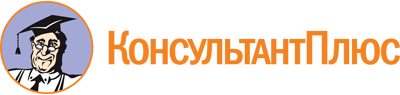 Закон Красноярского края от 09.02.2023 N 5-1544
"О создании благоприятных условий для развития туризма в Красноярском крае"
(подписан Губернатором Красноярского края 15.02.2023)Документ предоставлен КонсультантПлюс

www.consultant.ru

Дата сохранения: 24.06.2023
 9 февраля 2023 годаN 5-1544П. 3 ст. 5 утрачивает силу с 01.01.2025.П. 3 ст. 6 утрачивает силу с 01.01.2025.Пп. "д" п. 1 ст. 8 утрачивает силу с 01.01.2025.